Притяжательные местоимения (3 класс)Упражнение 1. Выбери правильный вариант ответа: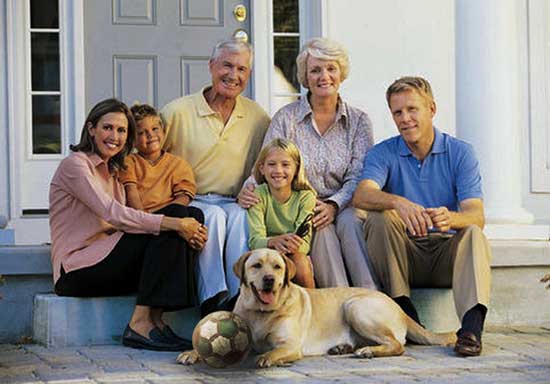 This is Michael. This is his/her family. These are my / his parents. This is her / their house. This is your / their pet. This is her / its ball.Упражнение 2. Закончи предложения по смыслу:This is my mum. _________ name's Jess. These are my sisters. ________ names are Mary and Dina. These are my grandma and grandpa. _________ names are Tanya and Bob This is my brother. ______ name's Fred.This is my sister. _______ name is Nina. This is my father. _______ name's John.Упражнение 3. Переведи на английский язык:мой мячее стулнаша кухняего линейкаих домнаши коробкиее кошкаих телаего носмоя кроватьих садего спальнянаши карандашимоя головатвой домик на деревемоя бабушкаих ручкитвой братего собакаее комнатаих полкинаш дедушкатвой ротнаши ушимоя книгаее ластиктвоя рыбкаего столее глазатвой портфельмоя игрушкаего солдатикее куклаих плюшевые мишкинаши рубашкиУпражнение 4. Дополни предложения по картинке: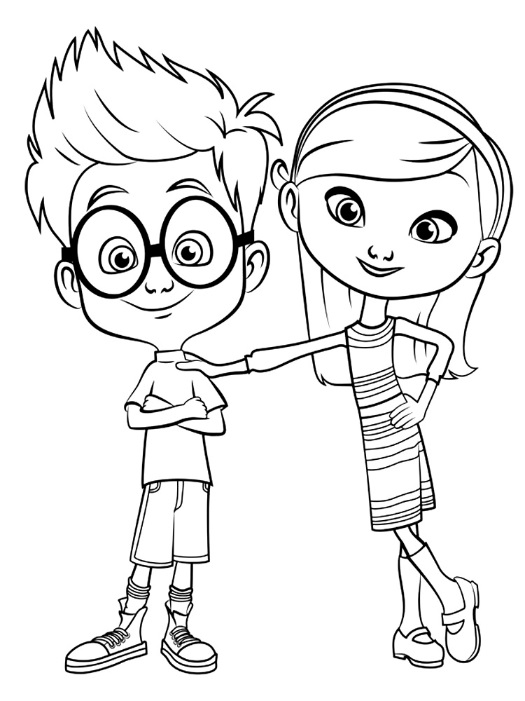 … hair is dark.… eyes are blue.… bodies aren’t fat.… eyes are green.… hair is fair.… mouth is big.… legs are thin.Упражнение 5. Составь такие же предложения со словами: our, your, my